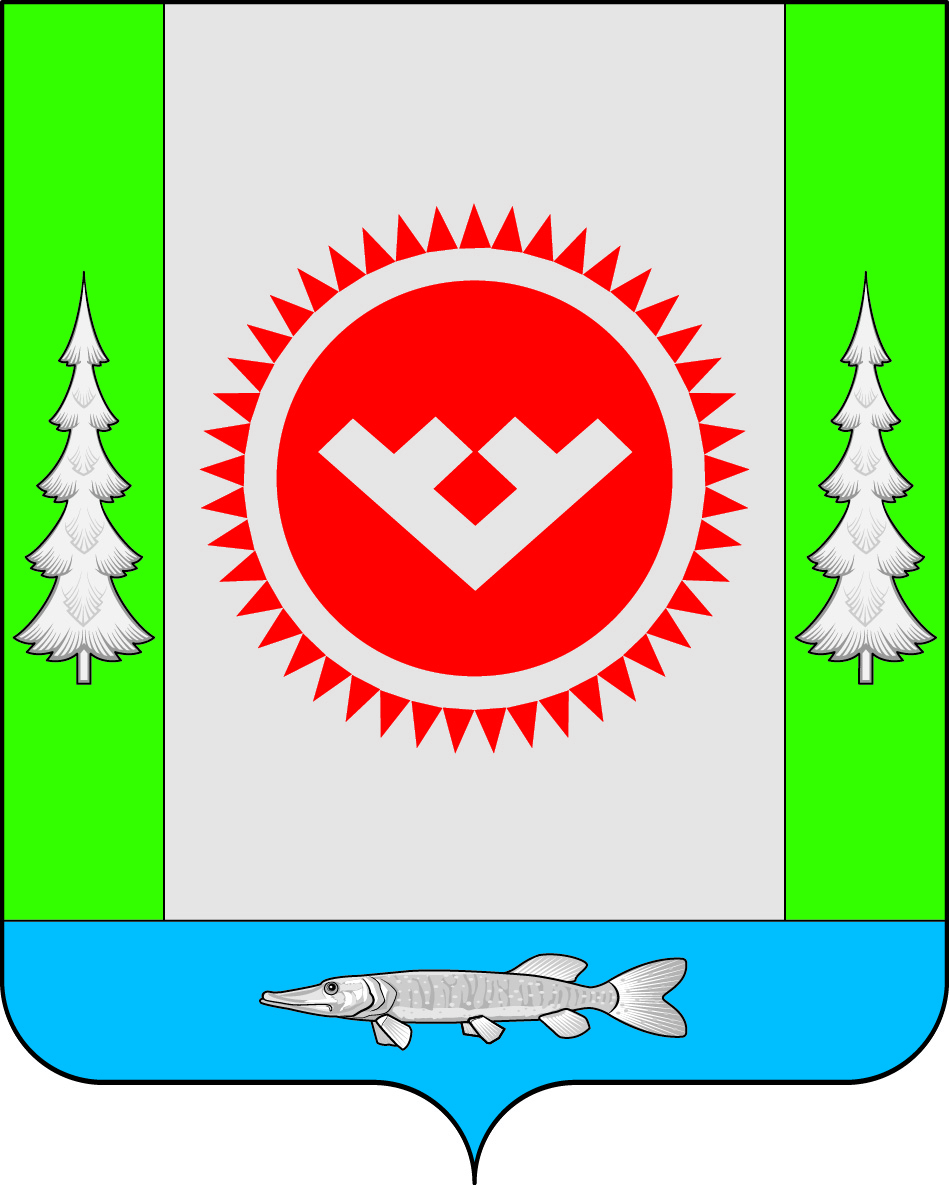  В соответствии со статьей 6.2 Закона Ханты-Мансийского автономного округа – Югры от 03.05.2000 № 26-оз «О регулировании отдельных земельных отношений в Ханты-Мансийском автономном округе – Югре»:1. Установить долю земельных участков, подлежащих включению в перечень земельных участков, предоставляемых бесплатно в собственность граждан для индивидуального жилищного строительства, на 2016 год в размере 50 процентов от общего количества земельных участков, прошедших государственный кадастровый учет и предназначенных для индивидуального жилищного строительства.2. Обнародовать настоящее постановление путем размещения в общедоступных местах, а также на официальном сайте городского поселения Октябрьское в сети «Интернет».  3. Постановление  вступает  в  силу  после  его обнародования и распространяется на правоотношения, возникающие с 01.01.2016.4. Контроль за выполнением постановления оставляю за собой.                                                 АДМИНИСТРАЦИЯ                              ГОРОДСКОГО ПОСЕЛЕНИЯ ОКТЯБРЬСКОЕОктябрьского районаХанты-Мансийского автономного округа - ЮгрыПОСТАНОВЛЕНИЕпгт. ОктябрьскоеОб установлении доли земельных участков, предоставляемых бесплатно в собственность граждан для индивидуального жилищного строительстваГлава городского поселения Октябрьское                    В.В.Сенченков